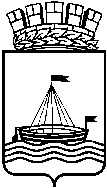 Департамент образования Администрации города ТюмениМуниципальное автономное дошкольное образовательное учреждение детский сад № 73 города Тюмени(МАДОУ д/с № 73 города Тюмени)ПРИКАЗ№	97О переходе МАДОУ д/с № 73 города Тюмени на непосредственное полное применение Федеральной образовательной программы дошкольного образования, Федеральной адаптированной программы дошкольного образованияНа основании Федерального закона от 24.09.2022 №371 ФЗ «О внесении изменений в Федеральный закон «Об Образовании в Российской Федерации» и статьи Федерального закона «Об образовательных требованиях в Российской Федерации», в соответствии с приказом Министерства Просвещения РФ «Об утверждении федеральной образовательной программы дошкольного образования» № 1028 от 25.11.2022 г. (зарегистрирован в Минюсте России №71847 от 28.12.2022 г.), в соответствии с приказом Министерства Просвещения РФ «Об утверждении федеральной адаптированной образовательной программы дошкольного образования для обучающихся с ограниченными возможностями здоровья» № 1022 от 24.11.2022г. (зарегистрирован в Минюсте России №72149 от 27.01.2023 г.) приказываю:Организовать работу по переходу с 01.09.2023 г. к осуществлению образовательной деятельности с непосредственным применением Федеральной образовательной программы дошкольного образования (далее - ФОП ДО), Федеральной адаптированной образовательной программы дошкольного образования (далее ФАОП ДО) в МАДОУ д/с № 73 города ТюмениУтвердить дорожную карту по переходу к осуществлению образовательной деятельности с непосредственным применением ФОП ДО, ФАОП ДО в МАДОУ д/с № 73 города Тюмени (приложение 1).Контроль за исполнение приказа оставляю за собой.О.В.АкатовПриложение №1 к приказуМАДОУ д/с №73 города Тюмениот 11.04.2023 № 97ДОРОЖНАЯ КАРТАпо переходу с 1 сентября 2023 годак осуществлению образовательной деятельностипо образовательной программе дошкольного образованияМАДОУ д/с № 73 города Тюменис непосредственным полным применением ФОП ДО (Приказ Министерства
Просвещения РФ от 25.11.2022 г.№ 1028);по адаптивным образовательным программам дошкольного образования
МАДОУ д/с № 73 города Тюменис непосредственным полным применением ФАОП ДО для обучающихся с ОВЗ
(Приказ Министерства Просвещения РФ от 24.11.2022 г.№ 1022)№ п/пМероприятиеСрок исполненияОтветственный1Создание и организация деятельности рабочей группы по разработке образовательной программы дошкольного образования в соответствии с ФОП ДО и по разработке адаптированной образовательной программы дошкольного образования для обучающихся с ОВЗ на основе ФАОП ДО11 Апреля 2023 г.Козачук О.С., зам. заведующего2Изучение содержания ФОП ДО, ФАОП ДО (выделить смысловые блоки, рассмотреть преемственность задач по возрастным группам и их интеграцию по образовательным областям)Май 2023 г.Козачук О.С., зам. заведующего,Саенко В.В., Багирова Н.Л., старший воспитатель3Изучение нормативно-правовых документов, регламентирующих введение и реализацию ФОП ДО иФАОП ДОМай-июнь 2023 г.Козачук О.С., зам. заведующего,Саенко В.В., Багирова Н.Л., старший воспитатель4Проведение анализа укомплектованности штата для обеспечения реализации ФОП ДО, ФАОП ДО. Выявление кадровых дефицитов.Июнь 2023 г.Специалист отдела кадров Баева Е.В.5Размещение на официальном сайте МАДОУ д/с № 73 города Тюмени информации о подготовке к введению и порядке хода на ФОП ДО, ФАОП ДОИюнь 2023 г.Козачук О.С., зам. заведующего,Саенко В.В., Багирова Н.Л., старший воспитатель6Проведение внеочередного педагогического совета № 5 от 13.06.2023г. Утверждение ОП ДО, АОП ДО МАДОУ д/с № 73 города Тюмени13.06.2023г.Заведующий Акатова О.В., педагоги МАДОУ д/с № 73 города Тюмени7Формирование банка данных нормативно-правовых документов, регламентирующих введение и реализацию ФОП ДО, ФАОП ДОИюнь-июль 2023г.Козачук О.С., зам. заведующего,Саенко В.В., Багирова Н.Л., старший воспитатель8Проведение экспертизы локальных актов в сфере дошкольного образования (на соответствие требованиям ФОП ДО, ФАОП ДО)Июль 2023Заведующий Акатова О.В.9Проведение совещания с педагогами по теме: «О мерах по переходу на полное применение ФОП ДО, ФАОП ДО для обучающихся с ОВЗ»Август 2023 г.Козачук О.С., зам. заведующего10Организация и проведение педагогического совета с рассмотрением вопросов подготовки к непосредственному применению ОП ДО и АОП ДО МАДОУ д/с № 73 города Тюмени (на основе ФОП ДО, ФАОП ДО)Август 2023 г.Козачук О.С., зам. заведующего11Издание приказа об утверждении локальных актов учреждения в сфере образования, актуализированных в соответствии с требованиями ФОП ДО, ФАОП ДОПо мере необходимости 2023г.Заведующий Акатова О.В.12Обеспечение курсовой подготовки педагогов по вопросам реализации ФОП ДО, ФАОП ДО.По мере необходимости 2023г.Козачук О.С., зам. заведующего13Проведение анализа образовательных потребностей и профессиональных затруднений педагогических работников по вопросам перехода на полное применение ФОП ДО, ФАОП ДОАвгуст 2023 г.Козачук О.С., зам. заведующего14Обеспечение методическими материалами педагогов по ФОП ДО, ФАОП ДОАвгуст 2023 г.Заведующий Акатова О.В.15Внесение в годовой план мероприятий по методическому обеспечению реализации ФОП ДО, ФАОП ДОАвгуст 2023 г.Козачук О.С., зам. заведующего16Обеспечение участия педагогов в семинарах, вебинарах, конференциях и других мероприятиях по внедрению ФОП ДО, ФАОП ДОАвгуст 2023 г.Козачук О.С., зам. заведующего17Мониторинг инфраструктуры МАДОУ д/с № 73 города Тюмени в соответствии с требованиями ФОП ДО, ФАОП ДОАвгуст 2023 г.Заведующий Акатова О.В., Козачук О.С., заместитель заведующего18Обеспечение оснащенности учреждения в соответствие с требованиями ФОП ДО, ФАОП ДО к минимальной оснащенности учебного процесса и оборудованию учебных помещенийАвгуст 2023 г.Заведующий Акатова О.В., Козачук О.С., заместитель заведующего19Приведение в соответствие с требованиями ФОП ДО, ФАОП ДО предметно-развивающей среды в МАДОУ д/с № 73 города ТюмениАвгуст-сентябрь- октябрь 2023 г.Заведующий Акатова О.В., Козачук О.С., заместитель заведующего20Проведение родительских собраний, с рассмотрением вопросов применения ФОП ДО, ФАОП ДОСентябрь 2023 г.Козачук О.С., заместитель заведующего21Участие в мониторинге внедрения ФОП ДО, ФАОП ДО на платформе МКДОНоябрь 2023 г.Заведующий Акатова О.В., Козачук О.С., заместитель заведующего, Саенко В.В., Багирова Н.Л., старший воспитатель